Kulüp /Topluluk Adı						…/…/…Topluluk /Kulüp Başkanı					Topluluk/Kulüp DanışmanıAdı Soyadı/İmza				                            Adı Soyadı/İmza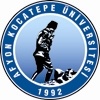 T.C.AFYON KOCATEPE ÜNİVERSİTESİSAĞLIK KÜLTÜR VE SPOR DAİRE BAŞKANLIĞIÖnceki Dönem Faaliyet Planı Sonuç Bildirim FormuT.C.AFYON KOCATEPE ÜNİVERSİTESİSAĞLIK KÜLTÜR VE SPOR DAİRE BAŞKANLIĞIÖnceki Dönem Faaliyet Planı Sonuç Bildirim FormuNOFAALİYET TÜRÜKONUSU/İÇERİĞİTARİHİYERLEŞKESİ12345678910